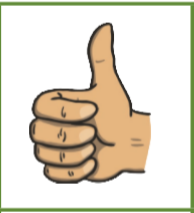 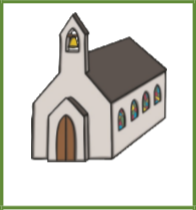 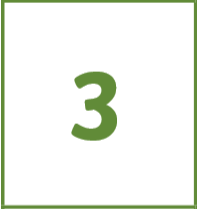 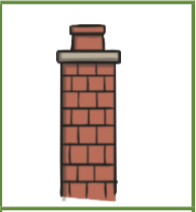 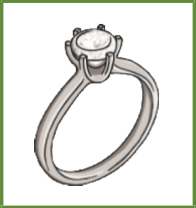 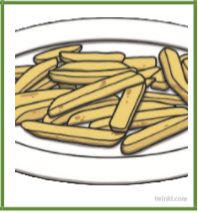 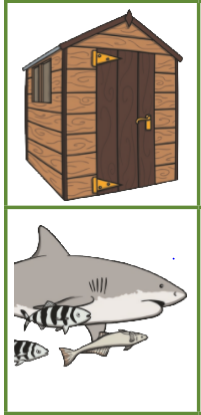 shchthng